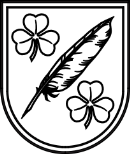 LATVIJAS  REPUBLIKA
SKRĪVERU  NOVADA  DOMEReģistrācijas Nr.90000074704, Daugavas iela 59, Skrīveri, Skrīveru novads, LV-5125,  
tālrunis 65197675, fakss 65197747, e-pasts: dome@skriveri.lvSkrīveru novadāPASKAIDROJUMA RAKSTS PAR SKRĪVERU NOVADA PAŠVALDĪBAS 2015.GADA BUDŽETU	Deputātu vērtējumam ir iesniegts Skrīveru novada pašvaldības (turpmāk – pašvaldības) 2015.gada budžets, kas ir sabalansēts ieņēmumu un izdevumu daļā. Budžets ir novada domes finansiālās darbības pamatdokuments un finanšu instruments, ar kuru tā nodrošina savu autonomo funkciju izpildi, kā arī veic ekonomisko un sociālo vajadzību sabalansēšanu ar finansiālajām iespējām. Skrīveru novada administratīvās teritorijas kopējā platība ir 10542 ha un uz 2014. gada 01.jūliju novadā deklarējušies 3815 iedzīvotāji. 	Pašvaldības 2015.gada budžets izstrādāts, ievērojot likumos „Par valsts budžetu 2015.gadam”, „Par pašvaldību budžetiem”, ”Par pašvaldībām”, „Par budžetu un finanšu vadību”, kā arī nodokļu likumos, Latvijas Republikas Ministru kabineta noteikumos un citos likumdošanas aktos izvirzītās prasības.  Tas sastāv no pamatbudžeta un speciālā budžeta.	Saskaņā ar aktualizēto „Skrīveru novada attīstības programmu 2014-2020” novada galvenie attīstības virzieni līdz 2020.gadam balstās uz Skrīveru novada Ilgtspējīgas attīstības stratēģiju līdz 2030. gadam. Nākošajam 7 gadu periodam mērķu sasniegšanai ir noteikti divi galvenie attīstības virzieni:	- Skrīveru novada tūrisma piedāvājums papildināts ar radošās uzņēmējdarbības, (amatniecības, vēstures, kultūras mantojuma, izstāžu, tūrisma) un neformālās izglītības centru „Baltās mājas” un sakārtotu tehnisko infrastruktūru, kas nodrošina uzņēmējdarbības attīstību un pievilcīgu dzīves vidi;	- Intelektuālā potenciāla saglabāšanai kultūrā, izglītībā un zinātnē nodrošināt  optimālu pakalpojumu pieejamību un kvalitatīvus pakalpojumus izglītības, zinātnes, sporta, kultūras, veselības un sociālo iestāžu savstarpējā sadarbībā. 	Skrīveru novada attīstības programmā ir noteiktas arī vidēja termiņa prioritātes, pamatojoties uz kurām 2015. gada budžetā ir iekļauta virkne darbību un paredzēts finansējums prioritāšu sasniegšanai. Kā galvenās 2015. gadā ir izvirzītas divas prioritātes, kuras pie iespējas vajadzētu realizēt un kuras  saistītas ar pakalpojumu pieejamību un kvalitāti:Iestāžu pārvietošana, telpu sakārtošana atbilstoši iestāžu specifikai un prasībām (Skrīveru mūzikas un mākslas skola, Skrīveru bērnu bibliotēka, Andreja Upīša Skrīveru bibliotēka un ārstu prakses);Andreja Upīša Skrīveru vidusskolas stadiona rekonstrukcija.	Lai veicinātu Skrīveru novada attīstību, 2015.gadā tā pat kā iepriekšējos gados iespēju robežās tiks piesaistīti Eiropas Savienības (turpmāk – ES) fondu un, ja būs nepieciešams, arī aizņēmumu līdzekļi. 2014. gadā ES līdzekļi netika piesaistīti, bet tika maksāti iepriekšējo gadu investīcijas projektu īstenošanai piesaistītie kredītresursi.Budžeta ieņēmumi	Pašvaldības 2015.gada kopbudžeta ieņēmumi bez atlikumiem uz gada sākumu un saņemtajiem kredītiem plānoti 3 348 889 euro apmērā (877 euro uz vienu Skrīveru iedzīvotāju), kas sadalās divās lielās grupās – pašvaldības pamatbudžeta ieņēmumi  3 282 232 euro un pašvaldības speciālā budžeta ieņēmumi 66 657 euro. Kopā ar naudas līdzekļu atlikumu 485 412 euro no 2014.gada, pašvaldības pieejamie finanšu resursi 2015.gadā plānoti  3 834 301 euro apmērā. 	Pašvaldības pamatbudžeta 2015.gada ieņēmumi plānoti 3 282 232 euro, kas ir par 12%  mazāki nekā 2014.gada ieņēmumu izpilde, bet savukārt par 2% lielāki nekā 2014.gada sākumā plānotie. Naudas līdzekļu atlikums uz gada sākumu 456 501 euro.1.att. Skrīveru novada pašvaldības budžeta līdzekļu ieņēmumu struktūra 2015.gadā (%)	Lielāko pašvaldības pamatbudžeta ieņēmumu daļu 56% veido iedzīvotāju ienākumu nodoklis (turpmāk - IIN), kas ir par 5 % mazāk kā 2014.gada izpilde, bet pret sākotnējo 2014.gada plānu ir līdzīgs. IIN ieņēmumus galvenokārt ietekmē tautsaimniecībā nodarbināto skaits, darba samaksa, ar iedzīvotāju ienākuma nodokli neapliekamā minimuma un atvieglojumu apmērs, kā arī minimālā darba alga. 	Nekustamā īpašuma nodokļa (turpmāk - NĪN) ieņēmumi 2015. gadā tiek plānoti, pamatojoties uz prognozi, kas aprēķināta saskaņā ar Ministru kabineta 2010.gada 24.augusta noteikumos Nr.802 „Noteikumi par nekustamā īpašuma nodokļa prognozi” noteiktajiem nosacījumiem. NĪN plānots iekasēt 113 255 euro apmērā, un tas  nemainīgi ir 3% no kopējiem Skrīveru novada pašvaldības pamatbudžeta ieņēmumiem, tomēr procentuāli pret 2014. gadu par 5% vairāk nekā gada sākumā plānotie, bet par 21% mazāk nekā izpilde. 	Būtisku pašvaldības budžeta daļu veido maksājumi no valsts budžeta un citu pašvaldību budžetiem, kā arī ES fondu līdzekļi. Saņemtie maksājumi no valsts un pašvaldībām ir 880 355 euro, kas ir 27%. Pašvaldība dotāciju un mērķdotāciju veidā 2014.gadā no valsts un citām pašvaldībām saņems finansējumu:- izglītības iestāžu pedagogu darba samaksai un valsts sociālās apdrošināšanas obligātajām iemaksām. Saskaņā ar likumu „Par valsts budžetu 2014.gadam” 3.pantu Skrīveru novada dome mērķdotācijas pedagogu atlīdzības izmaksām ir apstiprinājusi 2015.gada 8 mēnešiem, un tās ir 350 799 euro, kas ir par 10 861 euro mazāk nekā 2014.gada 8 mēnešos, līdz ar to oktobrī būs nepieciešami pašvaldības budžeta grozījumi atbilstoši valsts noteiktajam mērķdotāciju apjomam atlikušajiem saimnieciskā gada mēnešiem. Kultūras ministrijas mērķdotācijas pašvaldību izglītības iestāžu profesionālās ievirzes mākslas un mūzikas programmas pedagogiem visa 2014.gada apmērā ir 75 638 euro. - par tiem sociālā aprūpes centra iemītniekiem, kuri aprūpes iestādēs ievietoti līdz 1998.gada 1.janvārim 17 080 euro,  kas ir  4 270 euro uz 1 iemītnieku (4 iemītnieki).  - savstarpējo norēķinu veidā starp pašvaldībām izglītības funkciju nodrošināšanai 74 000 euro. 	- mērķdotācijas pašvaldību māksliniecisko kolektīvu atlīdzībai 3 876 euro.	- no valsts izlīdzināšanas fonda (pašvaldību ieņēmumu un valsts budžeta dotācijas pārdale, lai radītu pašvaldībām līdzīgas iespējas ar likumu noteikto funkciju izpildei) 129 016 euro, - dotācija pašvaldībai, lai nodrošinātu vērtētos ieņēmumus pēc pašvaldības finanšu izlīdzināšanas, finanšu nepieciešamības neizlīdzināmās apakšējās robežas 99% līmenī 86 160 euro, - finansējums asistentu pakalpojumu nodrošināšanai 3 373 euro.	Valsts budžeta transfertu apjoms Eiropas Savienības struktūrfondu līdzfinansēto projektu īstenošanai budžeta gada laikā tiks mainīts atbilstoši projektu realizācijas gaitai.	Pārējos pamatbudžeta ieņēmumus sastāda maksas pakalpojumi un citu pašu ieņēmumi 13,9% , nenodokļu ieņēmumi 0,1%.Speciālo budžetu veido īpašiem mērķiem paredzētie līdzekļi, t.i. dabas resursu  nodoklis un  mērķdotācijas  no valsts budžeta pašvaldības autoceļu finansēšanai. 2015. gadā ieņēmumos plānots 66 657 euro  autoceļu un ielu pārvaldīšanai, kas ir par 3 191 euro vai 5%  vairāk nekā iepriekšējā gadā. Naudas līdzekļu atlikums uz gada sākumu 28 911 euro, kuros ietverts atlikums no dabas resursu nodokļa 14 538 euro un no autoceļu uzturēšanas 14 373 euro. 2014.gadā  mērķdotācijās uz gada sākumu autoceļu un ielu pārvaldīšanai bija  piešķirti  63 466 euro.	Arī 2015.gada pašvaldības budžeta ieņēmumu daļa ir plānota  piesardzīgi, bez nepamatotām ieņēmumu pieauguma prognozēm, ņemot vērā valsts budžeta transfertu piešķirtos apjomus, nozaru ministriju sniegto informāciju par iespējamo finansējuma apmēru 2015.gadā, spēkā esošos normatīvos aktus un noslēgtos līgumus par Eiropas Savienības struktūrfondu apguvi. Pašvaldībā ir noteikts, ka valsts budžeta transfertu un budžeta iestāžu ieņēmumu samazināšanās gadījumā par atbilstošu summu jāsamazina arī izdevumi.Budžeta  izdevumi	Skrīveru novada pašvaldības ieņēmumi tiek novirzīti pašvaldības funkciju izpildes nodrošināšanai atbilstoši Skrīveru novada Ilgtspējīgas attīstības stratēģijas līdz 2030.gada ilgtermiņa prioritātēm un Skrīveru novada Attīstības programmas 2014.-2020.gadam vidēja termiņa prioritātēm, kas savstarpēji ir saistītas.	Pašvaldības 2015.gada kopbudžeta izdevumi plānoti 3 589 301 euro apmērā, kas sadalās – pašvaldības pamatbudžeta izdevumi  3 493 733 euro un pašvaldības speciālā budžeta izdevumi 95 568 euro.	Pamatbudžeta izdevumi 2015. gadam plānoti 3 493 733 euro, kas salīdzinot ar 2014.gada sākumu ir par 46 001 euro (1%)  lielāks, bet pret 2014.gada izpildi 65 574 euro (2%) samazinājums. 2.att. Skrīveru novada pašvaldības budžeta izdevumi atbilstoši ekonomiskajām kategorijām 2015.gadā (%)3.att. Skrīveru novada pašvaldības budžeta izdevumi atbilstoši funkcionālajām kategorijām 2015.gadā (%)	Vispārējo valdības dienestu nodrošināšanai paredzēti 275 941 euro jeb 8% no kopējiem izdevumiem. Izpildvaras jeb domes funkcijas, saskaņā ar likumu „Par pašvaldībām” nodrošina Skrīveru novada dome. Šo funkciju īstenošanu, saskaņā ar apstiprināto Skrīveru domes nolikumu, nodrošina ievēlētie deputāti, vēlēšanu komisija, domes vadība, pārvalžu administrācija. Šajās izmaksās ietilpst pārvaldes uzturēšanas izmaksas, deputātu atalgojums, vēlēšanu izdevumi, administratīvās komisijas u.c. iedzīvotāju komisiju izdevumi kā arī finanšu un grāmatvedības nodaļas izmaksas. 	Iepriekšējos un kārtējā gadā saņemto aizņēmumu procentu nomaksai 2015.gadā plānots izlietot 25 000 euro.	Sabiedriskās kārtības un drošības nodrošināšanai paredzēti 39 212 euro jeb 1% no kopējiem izdevumiem. Šajā nozarē ietilpst Skrīveru novada bāriņtiesas un bāriņtiesas locekļu izmaksas, maksājumi ugunsdrošības, glābšanas un civilās drošības dienestiem, kā arī  izmaksas par pašvaldības policiju.	Pašvaldības teritoriju un mājokļu apsaimniekošanai 2015.gadā plānots tērēt 549 392 euro jeb 16% no kopējās izdevumu summas. Vides attīstības un saimnieciskās nodaļas vajadzībām tērēs 466 737 euro. Gadu no gada pašvaldība pēc iespējas vairāk novirza līdzekļus satiksmes infrastruktūras attīstībai, uzlabojot pašvaldības ceļu tehnisko stāvokli un savstarpējo sasniedzamību. Arī šogad salīdzinoši vairāk kā 2013. un 2014.gadā pašvaldība no saviem līdzekļiem ir ieplānojusi izlietot autoceļu un ielu pārvaldīšanai un uzturēšanai, t.i. 97 557 euro, kas kopā ar valsts speciālā budžeta mērķdotācijām 81 030 euro sastāda 178 587 euro. Vēl 2015. gadā ieplānotie dažādi labiekārtošanas darbi. Kā būtiskākie novada infrastruktūras attīstības pasākumi: 	- šogad kā prioritāte Nr.1 tika izvirzīta iestāžu pārvietošana, telpu sakārtošana atbilstoši iestāžu specifikai un prasībām (Skrīveru mūzikas un mākslas skola, Skrīveru bērnu bibliotēka, Andreja Upīša Skrīveru bibliotēka un ārstu prakses). 2014. gadā jau tika apzināti iespējamie iestāžu pārvietošanas varianti, ņemot vērā ēku tehniskos stāvokļus un apsekošanas rezultātus.  2015. gada budžetā  ir iekļauti līdzekļi tāmju sagatavošanai un remontdarbu uzsākšanai;	-   sporta spēļu laukuma izbūves pabeigšana pie skolas; 	-  teritorijas labiekārtošana - mūžzaļo stādījumu vai dekoratīvo puķu stendu (kastu) iegāde, stacionāro reklāmas stendu izgatavošana un  maināmo reklāmas baneru sagatavošana; 	-   vecā ūdenstorņa demontāža;	-   ielu apgaismojuma ierīkošana pie dzelzceļa pārbrauktuves; 	-   gājēju celiņa izbūve no Daugavas ielas līdz PII „Sprīdītis” u.c.	 	Virkne pasākumu paredzēti, ja būs iespējams piesaistīt ES līdzekļus - ielu vingrotāju iekārtas pie skolas, sporta laukuma (stadiona) tehniskā projekta izstrāde un  kā otrā šogad izvirzītā prioritāte Nr. 2 sporta laukuma (stadiona) izbūve. 	Šajā nozarē ietilpst arī algotie pagaidu sabiedriskie darbi, uzturēšanas izdevumu transferti citām pašvaldībām (Kokneses Būvvalde), dzīvokļu apsaimniekošanas, zemes mērīšanas.	Atpūtas, kultūras un reliģijas vajadzībām 2015. gadā paredzēti 289 881 euro jeb 8%. Šo nozari veido finansējums Skrīveru bērnu bibliotēkai, Andreja Upīša Skrīveru bibliotēkai, Skrīveru kultūras centram, handbolam, pensionāru biedrībai, tūrisma un sporta pasākumiem, pašdarbības kolektīviem un reliģijai. 2015. gadā ieplānots finansējums:	-  skatuves grīdas pārbūvei Skrīveru novada kultūras centrā, dimeru telpas siltināšana u.c.; 	- dažādu informatīvu bukletu iespiešanai, lai popularizētu tūrisma un atpūtas iespējas Skrīveros;	-  veco uzrakstu atjaunošanai apskates vietās Skrīveros;	- grāmatu un periodikas iegādei, kas gadu no gada tiek ieplānots kaut nedaudz, bet lielāks.	Pašvaldības budžetā paredzēti līdzekļi arī Skrīveriem nozīmīgu, jau par tradīciju kļuvušu pasākumu organizēšanai – Novada svētki, Futbola svētki  2015 "Ziemeļi-Dienvidi", Lieldienu pasākumi, Līgo svētku pasākumi, Parka svētki, Bērnības svētki, Valsts svētku koncerti, Ziemassvētku pasākumi, pavasara un rudens gadatirgi. Kā jau katru gadu atbalstīta pašdarbnieku kolektīvu darbība ar dalības maksām, transportiem, pasākumiem. Sakarā ar to, ka 2015.gadā no 6.-12. jūlijam  būs XI Latvijas Skolu jaunatnes dziesmu un deju svētki pašvaldības budžetā paredzēti līdzekļi  lai, nodrošinātu skolēnu iesaistīšanos dziesmu un deju svētku procesā un tērpu papildināšanai skolēnu deju kolektīviem un koriem. 	Lai mudinātu ikvienu Skrīveru iedzīvotājus nodarboties ar aktīvu un veselīgu dzīvesveidu pašvaldība paredzējusi finansējumu dažādu sporta aktivitāšu nodrošināšanai,  tradicionālajam Skrīveru 5. nūjotāju festivālam (Vislatvijas), dotāciju biedrībai sporta klubs „Skrīveri”, kas nodrošina vīriešu un sieviešu handbola komandām dalību čempionātos, jaunatnes olimpiādēm Latvijā un daļējai dalības maksai starptautiskajos turnīros jaunajiem handbolistiem. 	Vislielākais izdevumu apjoms iepriekšējos gados un arī 2015. gadā tiks tērēts izglītībai. Kopējā izdevumu daļa 1 456 232 euro jeb 42% no pamatbudžeta. Izdevumi ietver pedagogu un saimnieciskā personāla atlīdzību, skolu un bērnudārzu ēku uzturēšanu un remontu kā arī bērnu ēdināšanu un skolēnu pārvadājumus. Šajā izmaksu sadaļā ietilpst arī uzturēšanas izdevumu transferti  citām pašvaldībām par skolēnu apmācību, transfertus sporta skolai un izglītības pārvaldei. 	2013.gada nogalē ar domes lēmumu tika apstiprināts un iestrādātas 2014. gada budžetā atlaides pirmsskolas izglītības iestāžu audzēkņu ēdināšanas maksām. Arī 2015. gadā no pašvaldības budžeta tiks apmaksāta un no vecākiem neiekasēs par ēdināšanu tiem bērniem, kas apmeklē obligāto piecgadīgo un sešgadīgo bērnu sagatavošanu pamatizglītības ieguvi. Tā kā 2015.gadā  no valsts budžeta tiek apmaksātas pusdienas 1.-3.klašu skolēniem 1,42 euro, lai sniegtu atbalstu ģimenēm ar bērniem pašvaldība paredz līdzekļus 4.-7.klašu skolēnu brīvpusdienu apmaksai 1,42 euro apmērā, t.i. 29 000 euro.	Arī 2015. gada budžetā ir ieplānoti izdevumi kompensācijai par transporta biļetēm skolēniem kas apmeklē A.Upīša Skrīveru vidusskolu un ir deklarēti ne tikai Skrīveru novadā, bet arī citās pašvaldībās, stipendijām 9.-12.klašu skolniekiem un autovadītāju apliecības iegūšanai 12.klases skolēniem.	 Katru gadu un arī turpmāk pašvaldība budžeta iespēju robežās plāno uzlabot izglītības iestāžu ēku un objektu tehnisko stāvokli, veikt iekštelpu remontus, aprīkojuma modernizāciju, nolietoto inženierkomunikāciju un sadzīves tehniku nomaiņu.	Sociālā aizsardzībai. Nemainīgi stabili attiecībā pret 2013. un 2014. gadu, un vēl lielāki ir plānoti sociālās aizsardzības budžeta izdevumi kuri ir 883 075 euro  apmērā jeb 25% no visiem 2015. gada izdevumiem. Lielu daļu no šajā nozarē ieplānotajiem līdzekļiem aizņem aprūpes centrs “Ziedugravas” budžets (586 290 euro), kas savus nepieciešamos saimnieciskos izdevumus nodrošina no pašu ieņēmumiem. Tāpat šajā nozarē iekļauti izdevumi sociālā dienesta, dienas aprūpes centra un Eiropas Savienības finansēto projektu finansēšanai. 2015.gada budžetā, atbilstīgi pašvaldības saistošajiem noteikumiem, kā arī, izvērtējot vajadzības, materiālos un personiskos resursus, ieplānoti līdzekļi iedzīvotājiem, lai būti iespējams saņemt sociālo palīdzību ne tikai garantētā minimālā ienākumu līmeņa nodrošināšanai un dzīvokļa pabalstu, bet arī citus pabalstus. Sociālie pabalsti Skrīveru novada iedzīvotājiem 2015. gadā plānoti kopsummā 110 696 euro apmērā. 2015. gadā ir saglabāti visi iepriekšējā gadā nodrošināto pabalstu un pakalpojumu veidi. No Skrīveru pašvaldības budžeta tiek apmaksāti arī  ilgstošās sociālās aprūpes un rehabilitācijas institūciju sniegtie pakalpojumi, kā arī aprūpe mājās.	SAISTĪBAS UN GALVOJUMI. 2015.gadā Skrīveru novada dome turpinās norēķināties par 19 aizņēmumiem Valsts kasē, kam plānoti 270 000 euro. Budžetā paredzēts 245 000 euro  kredīta pamatsummas atmaksai, 25 000 procentu maksājumiem un konta apkalpošanai. Neatmaksātais aizņēmuma pamatsummas atlikums Valsts kasē uz 01.01.2015. ir 2 4412 857 euro. 2015. gadā saistības beigsies par vienu projektu, 2016. gadā par trīs  projektiem.  	Pašvaldības galvojumi 2015. gadā ir 250 euro. Kopējā neatmaksātā galvojumu summa, kurai nav iestājies maksāšanas termiņš uz 01.01.2015. ir 11 504 euro un tas ir par Vidusdaugavas reģiona sadzīves atkritumu apsaimniekošanas projektu SA poligona Dziļā vāda būvniecību Mežāres pagastā.	Ņemot vērā, ka 2014. gadā aizņēmumi netika ņemti, kopējais saistību apjoms no pamatbudžeta ieņēmumiem bez valsts budžeta transfertiem ir 10%, kas ir nosacīti zems no pieļaujamajiem 20%.	Speciālā budžeta izdevumi plānoti 95 568 euro,  t.sk. autoceļa fonda izdevumi  81 030 euro, dabas resursu nodokļa izdevumi 14 538 euro. Priekšsēdētājs							A.Zālītis